PisačiPisač ili tiskač je izlazni uređaj kojim se ispisuje ili tiska zapis sa računala na papir.Usporedbe i zanimljivosti laserskog i tintnog pisačaLaserski pisač: ispisuje na papir uz pomoć lasera, koji osvjetljava bubanj i time električki nabije površinu bubnja. Ispisuje  4-20 papira u minuti.Tintni pisač: ispisuje na papir tako što iz spremnika tinte štrca male kapljice tinte. Najbolje  ga je koristiti za ispisivanje slika. Tinta može biti u raznim bojama.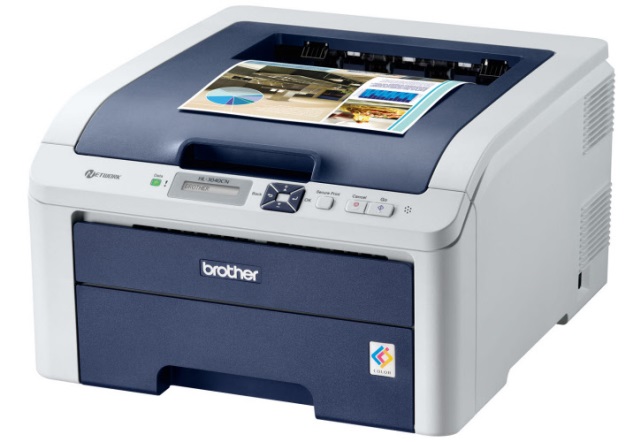 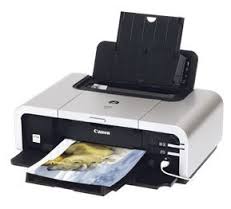 Laserski pisač                                                       Tintni pisač3D Pisač3D pisač: način je brze izrade prototipa kojim se uređajima zasnovanima na patentiranoj 3D tehnologiji. 3D pisači su mini sustavi s numeričkim upravljanjem.Izradio: Toni Bajan 6.a